Решение Собрания депутатовСтарочукальского сельского поселения Шемуршинского района Чувашской Республики От 02.03.2021 №1 О внесении изменений в решение Собрания депутатов  Старочукальского сельского поселения  от  26 декабря  2016 г. № 1«Об утверждении  Правил землепользования и застройки Старочукальского сельского поселения   Шемуршинского района Чувашской Республики»
 Собрание депутатов  Старочукальского сельского поселения Шемуршинского района Чувашской Республики  решило:          Внести в решение Собрания депутатов  Старочукальского сельского поселения от   26   декабря 2016 года   №1  «Об утверждении  Правил землепользования и застройки   Старочукальского сельского поселения    Шемуршинского района Чувашской   Республики»  (с изменениями, внесенными решением Собрания депутатов  Старочукальского сельского поселения от 26.12.2018 года  №2, от 04.02.2019 №4) – (далее Правила)  следующие изменения:  1. Статья 39. Градостроительный регламент зоны застройки индивидуальными жилыми домами (Ж-1) изложить в следующей редакции:Виды разрешенного использования земельных участков и объектов капитального строительства, предельные размеры земельных участков и параметры разрешенного строительства, реконструкции объектов капитального строительства: 2. Настоящее решение вступает в силу со дня официального опубликования в периодическом печатном издании «Вести  Старочукальского сельского поселения» и подлежит размещению на официальном сайте администрации  Старочукальского сельского поселения Шемуршинского района Чувашской Республики.Председатель Собрания депутатов  Старочукальскогосельского поселения Шемуршинского района Чувашской Республики                                                                                      П.А.ИльдяковГлава   Старочукальского сельского поселенияШемуршинского района Чувашской Республики                                            Т.А.ЧамееваРешение Собрания депутатовСтарочукальского сельского поселенияОт 02.03.2021 №2    О внесении изменений в решение собрания депутатов  Старочукальского сельского поселения от «17» января 2020 г. N 1 "Об утверждении Положения  о порядке организации и проведения общественных обсуждений или публичных слушаний по проектам генеральных планов, проектам правил землепользования и застройки, проектам планировки территории, проектам межевания территории, проектам правил благоустройства территорий, проектам, предусматривающим внесение изменений в один из указанных утвержденных документов, проектам решений о предоставлении разрешения на условно разрешенный вид использования земельного участка или объекта капитального строительства, проектам решений о предоставлении разрешения на отклонение от предельных параметров разрешенного строительства, реконструкции объектов капитального строительства  на территории  Старочукальского сельского поселения Шемуршинского  района Чувашской Республики"В целях приведения нормативно-правовых актов  Старочукальского сельского поселения и на основании протеста прокуратуры Шемуршинского района  от 29.01.2021 года № 03-01/Прдп32-21 Собрание депутатов  Старочукальского  сельского поселения Шемуршинского района решило:1. Внести в решение Собрания депутатов Старочукальского сельского поселения Шемуршинского района Чувашской Республики N 1 от 17.01.2020 г. "Об утверждении Положения  о порядке организации и проведения общественных обсуждений или публичных слушаний по проектам генеральных планов, проектам правил землепользования и застройки, проектам планировки территории, проектам межевания территории, проектам правил благоустройства территорий, проектам, предусматривающим внесение изменений в один из указанных утвержденных документов, проектам решений о предоставлении разрешения на условно разрешенный вид использования земельного участка или объекта капитального строительства, проектам решений о предоставлении разрешения на отклонение от предельных параметров разрешенного строительства, реконструкции объектов капитального строительства  на территории  Старочукальского сельского поселения Шемуршинского  района Чувашской Республики"-  (далее – Положение) следующие изменения:1)  пункт 6.1 Положения изложить в следующей редакции:"6.1 Срок проведения общественных обсуждений или публичных слушаний по проектам планировки территорий и проектам межевания территорий, по проектам, предусматривающим внесение изменений в проекты планировки территорий и проекты межевания территорий со дня опубликования оповещения о начале общественных обсуждений или публичных слушаний до дня опубликования заключения о результатах общественных обсуждений или публичных слушаний определяется уставом муниципального образования и  составляет  60 календарных дней.";2)  пункт 7.1 Положения изложить в следующей редакции:"7.1 Срок проведения общественных обсуждений или публичных слушаний по проектам правил благоустройства территорий, по проектам, предусматривающим внесение изменений в правила благоустройства территорий, со дня опубликования оповещения о начале общественных обсуждений или публичных слушаний до дня опубликования заключения о результатах общественных обсуждений или публичных слушаний определяется уставом муниципального образования  и составляет  60 календарных дней.".2. Настоящее решение вступает в силу после его официального опубликования.Председатель Собрания депутатов  Старочукальскогосельского поселения Шемуршинского района                                             П.А.ИльдяковГлава   Старочукальского сельского поселенияШемуршинского района Чувашской Республики                                          Т.А.Чамеева  Учредитель: администрация Старочукальского сельского поселения       Распространяется на территорииАдрес: 429185,Чувашская Республика, Шемуршинский район,                 Старочукальского сельскогод.Старые Чукалы, ул.Комсомольская , д.77                                                   поселенияЭлектронная версия на сайте Старочукальского сельского поселения      БесплатноHffp://gov. сap. Ru/wain.asp.goyid=501                                                            Тираж - 5 экз  Главный редактор Н.Н.Кувайская                                                                           ВЕСТИ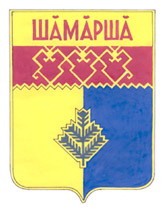     Старочукальского        сельского поселения  Газета органов местного самоуправления  Старочукальского сельского поселенияИздается с 2 апреля 2007 г.№п/пКод (числовое обозначение) в соответствии с КлассификаторомКод (числовое обозначение) в соответствии с КлассификаторомКод (числовое обозначение) в соответствии с КлассификаторомВид разрешенного использования земельного участка (в соответствии с Классификатором видов разрешенного использования земельных участков утвержденным уполномоченным федеральным органом исполнительной власти)Параметры разрешенного строительства, реконструкции объектов капстроительстваПараметры разрешенного строительства, реконструкции объектов капстроительстваПараметры разрешенного строительства, реконструкции объектов капстроительстваПараметры разрешенного строительства, реконструкции объектов капстроительстваПараметры разрешенного строительства, реконструкции объектов капстроительстваПараметры разрешенного строительства, реконструкции объектов капстроительстваПараметры разрешенного строительства, реконструкции объектов капстроительстваПараметры разрешенного строительства, реконструкции объектов капстроительстваПараметры разрешенного строительства, реконструкции объектов капстроительстваПараметры разрешенного строительства, реконструкции объектов капстроительства№п/пКод (числовое обозначение) в соответствии с КлассификаторомКод (числовое обозначение) в соответствии с КлассификаторомКод (числовое обозначение) в соответствии с КлассификаторомВид разрешенного использования земельного участка (в соответствии с Классификатором видов разрешенного использования земельных участков утвержденным уполномоченным федеральным органом исполнительной власти)Предельная этажность зданий, строений, сооружений, этажПредельные размеры земельных участков (мин. - макс.), гаМаксимальный процент застройки, %Максимальный процент застройки, %Максимальный процент застройки, %Максимальный процент застройки, %Минимальные отступы от границ земельных участковМинимальные отступы от границ земельных участковМинимальные отступы от границ земельных участковМинимальные отступы от границ земельных участков 1 1233333456667Основные виды и параметры разрешенного использования земельных участков и объектов капитального строительстваОсновные виды и параметры разрешенного использования земельных участков и объектов капитального строительстваОсновные виды и параметры разрешенного использования земельных участков и объектов капитального строительстваОсновные виды и параметры разрешенного использования земельных участков и объектов капитального строительстваОсновные виды и параметры разрешенного использования земельных участков и объектов капитального строительстваОсновные виды и параметры разрешенного использования земельных участков и объектов капитального строительстваОсновные виды и параметры разрешенного использования земельных участков и объектов капитального строительстваОсновные виды и параметры разрешенного использования земельных участков и объектов капитального строительстваОсновные виды и параметры разрешенного использования земельных участков и объектов капитального строительстваОсновные виды и параметры разрешенного использования земельных участков и объектов капитального строительстваОсновные виды и параметры разрешенного использования земельных участков и объектов капитального строительстваОсновные виды и параметры разрешенного использования земельных участков и объектов капитального строительстваОсновные виды и параметры разрешенного использования земельных участков и объектов капитального строительства112.1Для индивидуального жилищного строительстваДля индивидуального жилищного строительстваДля индивидуального жилищного строительстваДля индивидуального жилищного строительстваДля индивидуального жилищного строительства30,05 -0,150,05 -0,150,05 -0,15503222.2Для ведения личного подсобного хозяйстваДля ведения личного подсобного хозяйстваДля ведения личного подсобного хозяйстваДля ведения личного подсобного хозяйстваДля ведения личного подсобного хозяйства30,05- 1,00,05- 1,00,05- 1,0303333.4.1Амбулаторно-поликлиническое обслуживаниеАмбулаторно-поликлиническое обслуживаниеАмбулаторно-поликлиническое обслуживаниеАмбулаторно-поликлиническое обслуживаниеАмбулаторно-поликлиническое обслуживание2мин.0,003мин.0,003мин.0,003603443.5.1Дошкольное, начальное и среднее общее образованиеДошкольное, начальное и среднее общее образованиеДошкольное, начальное и среднее общее образованиеДошкольное, начальное и среднее общее образованиеДошкольное, начальное и среднее общее образование2мин.0,1мин.0,1мин.0,1303553.62мин.0,003мин.0,003мин.0,00370   3663.8Общественное управлениеОбщественное управлениеОбщественное управлениеОбщественное управлениеОбщественное управление2мин.0,005мин.0,005мин.0,005603773.1Коммунальное обслуживаниеКоммунальное обслуживаниеКоммунальное обслуживаниеКоммунальное обслуживаниеКоммунальное обслуживание1мин.0,005мин.0,005мин.0,0058018813.1Ведение огородничестваВедение огородничестваВедение огородничестваВедение огородничестваВедение огородничества00,015- 0,250,015- 0,250,015- 0,2500Условно разрешенные виды и параметры использования земельных участков и объектов капитального строительстваУсловно разрешенные виды и параметры использования земельных участков и объектов капитального строительстваУсловно разрешенные виды и параметры использования земельных участков и объектов капитального строительстваУсловно разрешенные виды и параметры использования земельных участков и объектов капитального строительстваУсловно разрешенные виды и параметры использования земельных участков и объектов капитального строительстваУсловно разрешенные виды и параметры использования земельных участков и объектов капитального строительстваУсловно разрешенные виды и параметры использования земельных участков и объектов капитального строительстваУсловно разрешенные виды и параметры использования земельных участков и объектов капитального строительстваУсловно разрешенные виды и параметры использования земельных участков и объектов капитального строительстваУсловно разрешенные виды и параметры использования земельных участков и объектов капитального строительстваУсловно разрешенные виды и параметры использования земельных участков и объектов капитального строительстваУсловно разрешенные виды и параметры использования земельных участков и объектов капитального строительстваУсловно разрешенные виды и параметры использования земельных участков и объектов капитального строительства992.1.1Малоэтажная многоквартирная жилая застройкаМалоэтажная многоквартирная жилая застройкаМалоэтажная многоквартирная жилая застройкаМалоэтажная многоквартирная жилая застройкаМалоэтажная многоквартирная жилая застройка4мин.0,1мин.0,15050310102.7.1Объекты гаражного назначенияОбъекты гаражного назначенияОбъекты гаражного назначенияОбъекты гаражного назначенияОбъекты гаражного назначения1мин.0,005мин.0,0058080111112.3Блокированная жилая застройкаБлокированная жилая застройкаБлокированная жилая застройкаБлокированная жилая застройкаБлокированная жилая застройка3мин.0,03мин.0,034040312123.2Социальное обслуживаниеСоциальное обслуживаниеСоциальное обслуживаниеСоциальное обслуживаниеСоциальное обслуживание2мин.0,003мин.0,0036060313133.4.2Стационарное медицинское обслуживаниеСтационарное медицинское обслуживаниеСтационарное медицинское обслуживаниеСтационарное медицинское обслуживаниеСтационарное медицинское обслуживание2мин. 0,005мин. 0,00560603314143.3Бытовое обслуживаниеБытовое обслуживаниеБытовое обслуживаниеБытовое обслуживаниеБытовое обслуживание2мин.0,003мин.0,0037575315153.7Религиозное использованиеРелигиозное использованиеРелигиозное использованиеРелигиозное использованиеРелигиозное использование2мин.0,003мин.0,0038080316163.10.1Амбулаторное ветеринарное обслуживаниеАмбулаторное ветеринарное обслуживаниеАмбулаторное ветеринарное обслуживаниеАмбулаторное ветеринарное обслуживаниеАмбулаторное ветеринарное обслуживание2мин.0,005мин.0,0056060317174.1Деловое управлениеДеловое управлениеДеловое управлениеДеловое управлениеДеловое управление2мин.0,005мин.0,0056060318184.3РынкиРынкиРынкиРынкиРынки2мин. 0,01мин. 0,018080319194.4МагазиныМагазиныМагазиныМагазиныМагазины2мин.0,005мин.0,0056060120204.5Банковская и страховая деятельностьБанковская и страховая деятельностьБанковская и страховая деятельностьБанковская и страховая деятельностьБанковская и страховая деятельность2мин.0,005мин.0,0056060321214.6Общественное питаниеОбщественное питаниеОбщественное питаниеОбщественное питаниеОбщественное питание2мин. 0,005мин. 0,0056060322224.9Обслуживание автотранспортаОбслуживание автотранспортаОбслуживание автотранспортаОбслуживание автотранспортаОбслуживание автотранспорта2мин. 0,005мин. 0,0058080323234.9.1Объекты придорожного сервисаОбъекты придорожного сервисаОбъекты придорожного сервисаОбъекты придорожного сервисаОбъекты придорожного сервиса2мин. 0,005мин. 0,0058080324245.1СпортСпортСпортСпортСпорт2мин. 0,01мин. 0,018080325256.8СвязьСвязьСвязьСвязьСвязь2мин.0,003мин.0,00380803Вспомогательные виды и параметры использования земельных участков и объектов капитального строительстваВспомогательные виды и параметры использования земельных участков и объектов капитального строительстваВспомогательные виды и параметры использования земельных участков и объектов капитального строительстваВспомогательные виды и параметры использования земельных участков и объектов капитального строительстваВспомогательные виды и параметры использования земельных участков и объектов капитального строительстваВспомогательные виды и параметры использования земельных участков и объектов капитального строительстваВспомогательные виды и параметры использования земельных участков и объектов капитального строительстваВспомогательные виды и параметры использования земельных участков и объектов капитального строительстваВспомогательные виды и параметры использования земельных участков и объектов капитального строительстваВспомогательные виды и параметры использования земельных участков и объектов капитального строительстваВспомогательные виды и параметры использования земельных участков и объектов капитального строительстваВспомогательные виды и параметры использования земельных участков и объектов капитального строительстваВспомогательные виды и параметры использования земельных участков и объектов капитального строительства26262.7Обслуживание жилой застройкиОбслуживание жилой застройкиОбслуживание жилой застройкиОбслуживание жилой застройкиОбслуживание жилой застройки1мин.0,013030301